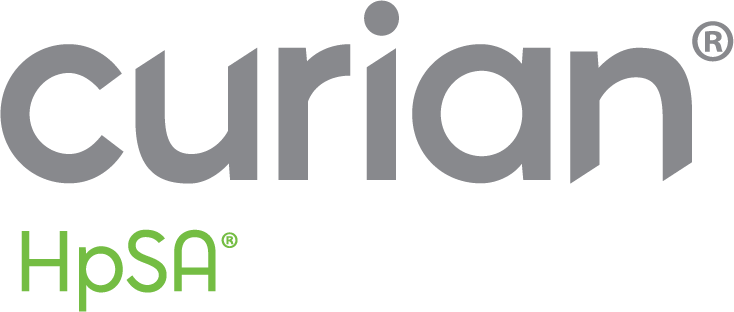 Training QuizWhat is the acceptable specimen type?Rectal swabStool sample in transport mediaUnpreserved stool sampleWhat temperature should the Curian HpSA kit be stored at?Room temp (19-27C)Refrigerated (2-8C)Frozen (-20C)Circle the correct way to sample the stool?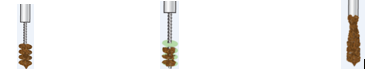 How long can specimens be stored? (circle all that apply)3 days refrigerated (2-8C)3 days room temp (19-27C)14 days frozen (-20C)You can incubate test cards in a hood and on a bench?TrueFalseHow many drops are used to process negative control?3 drops 5 drops7 dropsHow many drops are placed directly into the sample port to running positive QC?2 drops4 drops 6 dropsHow long is the incubation time for specimen after it has been added to the test card?10 minutes15 minutes20 minutesHow long can a test card be read after incubation?1 minute2 minutes3 minutesYou can test for H. pylori using Curian HpSA while patient is still taking antimicrobials, proton pump inhibitors, and bismuth preparations. TrueFalse